Maricar M. Barrameda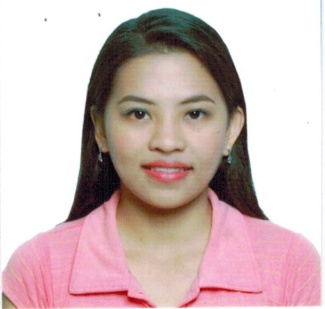 Dubai, UAEOBJECTIVES: An ambitious, active, highly self-motivated person, work experienced, team work skills, and the ability to adapt to various conditions and requirements. Seeking for a position that is challenging, provide a new learning experience. Offer the chance for future career advancement and present financial security.   WORK EXPERIENCE:U.A.E. Dubai- Sales Associate/ Promoter- November 9 2014 to January 10 2017I’m the one who call the costumer and do some demonstration about my product to get more sales. Respond to customer complaints and resolve their issues.Assist in stocking shelves or to our kiosk, and display our products into a nice and to attract for the costumer.Maintain knowledge of store inventory and sales activities.Input our daily sales to our system and our sold items.My first duty as a sales associate is to greet the costumers into a very nice way and treat them well as like our friends or family.Suggest what best product to the customer and suggest also another product to upgrade my sale.Work with other sales associate and be a team player.EL Builders and Trading Company, Phil. – Receptionist cum Secretary - March 2014 to October 2014Prepare documents requested by clients; efficiently handle all incoming phone calls, e-mail, and miscellaneous paper works. Dispatching and allocating all delivery documents to the company messengersEnter data into a computer and retrieve files from a database at any time when requested. Scheduling meetings and managing supplies.Create report for the company’s project status.Filing documents.Keep the company’s record updated.Elise Food Services (Miriam College) – Service Crew - January 2013 to July 2013Greet guests and make them feel comfortable.Maintains cleanliness and put all things in place at my station.Taking orders from the costumers and serve it well.We also cater to different events.We assist different guess to their place and serve them a food with full of energy with a smile.Lilli Shoes (Sta.lucia east grand mall) - Sales Clerk - November 2011 – April 2012Receiving costumers and treating them well.As a salesclerk I am also responsible greeting our customers pleasantly and assist them.Suggest some shoes and pursue our products.Assist in stocking shelves, rotating merchandise and marking prices.Treasure in Heaven Learning Center - Assistant Teacher - July 2009- December 2009I’m responsible for taking care and assisting the students.Supervise students in classrooms, hall, cafeterias, schoolyards, and gymnasiums, or on field trips.I also serve as a substitute teacher whenever their proctor is absent.EDUCATION:Bachelors of Science in Mathematics Major in Computer ScienceUniversity Of Rizal System – Morong Rizal S.Y 2008 to S.Y. 2012TECHNICAL SKILLS:Proficient in following Microsoft applications:Microsoft office excels (2003/2007/2010).Microsoft office outlookMicrosoft office power point (2003/2007/2010).Microsoft office word (2003/2007/2010).Languages: Filipino/EnglishPERSONAL INFORMATION:Date of Birth		:	December 29, 1990Place of Birth		: 	Antipolo RizalHeight			:	 5’Weight		:	110 lbs.Citizenship		:	FilipinoGender		:	FemaleMarital Status	:	SingleMaricar M. Barrameda – 2014602Whatsapp +971504753686To interview this candidate, please send your company name, vacancy, and salary offered details along with this or other CV Reference Numbers that you may have short listed from http://www.gulfjobseeker.com/employer/cvdatabasepaid.php addressing to HR Consultant on email: cvcontacts@gulfjobseekers.comWe will contact the candidate first to ensure their availability for your job and send you the quotation for our HR Consulting Fees. 